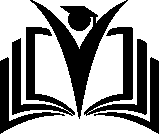 Ассоциация инклюзивных вузов (АИВ)Association of Inclusive Universities (AIU)127051, г. Москва, улица Сретенка, дом 29, тел.: +7 (495) 632-94-33, +7 (495) 632-90-77, ф: +7 (495) 632-92-52 e-mail: aiu-2way.ruИнформационное письмоМинистерство науки и высшего образования  Российской Федерации, Министерство просвещения Российской Федерации и Некоммерческая корпоративная организация «Ассоциация инклюзивных вузов» (АИВ)  в 2022 году проводит «Всероссийский конкурс практик инклюзивного высшего и среднего профессионального образования - 2022» (далее - Конкурс).Конкурс ориентирован на повышение качества и доступности инклюзивного высшего и среднего профессионального образования (далее – инклюзивное образование), на выявление, поддержку и дальнейшее распространение лучших практик, поощрение лидеров образовательных практик в области инклюзивного образования, заслуживших доверие профессионального сообщества и благополучателей России, развитие инклюзивного образования, формирование инклюзивной культуры как обязательной составляющей развития инклюзивного общества.Нормативной основой проведения Конкурса является Межведомственный комплексный план мероприятий по повышению доступности среднего профессионального и высшего образования для инвалидов и лиц с ограниченными возможностями здоровья, в том числе профориентации и занятости указанных лиц, утвержденный 21.12.2021 г. № 14000п-П8 (пункт 1.4.6.) (далее – Межведомственный комплексный план).Практикам-финалистам в области высшего образования присваивается гриф «Рекомендовано некоммерческой корпоративной организацией «Ассоциация инклюзивных вузов» для реализации в образовательных организациях высшего образования», с размещением на сайте Ассоциации с обязательным указанием авторства.Практикам-финалистам в области среднего профессионального образования присваивается гриф «Рекомендовано Федеральным методическим центром по инклюзивному образованию» для реализации в профессиональных образовательных организациях», с размещением на сайте ФМЦИО.Практики-лауреаты, набравшие наибольшее количество баллов, рекомендуются к тиражированию как эффективные практики инклюзивного образования в рамках реализации мероприятий Межведомственного комплексного плана, к включению в реестр лучших практик работы с детством с доказанной эффективностью, формируемый в соответствии с  Планом основных мероприятий на период до 2027 года, проводимых в рамках Десятилетия детства (№ 122-р от 23 января 2021 г.), и направляются в органы исполнительной власти субъектов Российской Федерации, осуществляющих управление в сфере образования, и образовательные организации, а также распространяются и другими способами с обязательным указанием авторства.Конкурс проводится по следующим номинациям:1. Профориентационная работа среди обучающихся в условиях инклюзивного образования.2. Психолого-педагогическое сопровождение обучающихся в условиях инклюзивного образования.3. Волонтёрская работа по сопровождению обучающихся в условиях инклюзивного образования.4. Формирование и развитие инклюзивной культуры в образовательных организациях/в обществе.5. Работа с родителями (законными представителями) обучающихся в условиях инклюзивного образования.6. Индивидуализация образовательного маршрута обучающихся в условиях инклюзивного образования.7. Содействие трудоустройству и закреплению на рабочем месте выпускников с инвалидностью.8. Взаимодействие с работодателями по вопросам трудоустройства выпускников с инвалидностью.9. Социальное партнерство в области инклюзивного образования.10. Цифровые технологии в инклюзивном образовательном процессе.11. Инновационные образовательные практики в инклюзивном образовании.12. Создание инклюзивной среды в образовательных организациях.Ключевые датыI этап (отборочный) с 16 сентября 2022 г. по 20 октября 2022 г:- участники представляют конкурсные работы, соответствующие требованиям и условиям Конкурса;- на конкурсные работы в области инклюзивного высшего образования должны быть получены отзывы/экспертные заключения (не менее 1) от представителей Ресурсных учебно-методических центров по обучению инвалидов и лиц с ОВЗ, созданных на базе образовательных организаций высшего образования;- на конкурсные работы в области инклюзивного среднего профессионального образования должны быть получены отзывы/экспертные заключения (не менее 1) от представителей Базовых профессиональных образовательных организаций;- проверка и оценивание конкурсных работ участников осуществляется Экспертной комиссией, конкурсная работа оценивается двумя экспертами;- участники, набравшие в сумме более 90 баллов, становятся победителями отборочного этапа и проходят в финал Конкурса. II этап (финальный) не позднее 20 ноября 2022 г.: - финалисты представляют конкурсную работу в виде презентации на публичной защите в рамках заседания Экспертного совета;- счетная комиссия формирует предварительный рейтинг, определяемый как сумма баллов, присвоенных оценившими заявку экспертами Конкурса по каждому критерию, а также рекомендаций экспертов Конкурса;- по результатам рассмотрения Оргкомитет определяет рейтинг каждой заявки по уровням образования (высшее или среднее профессиональное) и номинациям, отдельно;- итоговый список победителей утверждается Протоколом Оргкомитета; результаты Конкурса представляются в рамках отдельного мероприятия. Информация о сроках проведения Конкурса доводится до заинтересованных лиц дополнительно. Для участия в Конкурсе необходимо пройти регистрацию, заполнив электронную заявку по следующим ссылкам:  - для конкурсных работ в сфере инклюзивного высшего образования - ссылка на https://webanketa.com/forms/6cv32dhj70qkcc9r6nh68chn/ ;- для конкурсных работ в сфере инклюзивного среднего профессионального образования (ссылка на сайте Федерального методического центра по инклюзивному образованию –  info@fmc-spo.ruУчастники направляют конкурсную работу и комплект необходимых сопровождающих документов на электронные адреса Оргкомитета Конкурса: - для конкурсных работ в сфере инклюзивного высшего образования  -konkurspraktikaiv@mail.ru;  	- для конкурсных работ в сфере инклюзивного среднего профессионального образования –  info@fmc-spo.ruКонтакты для получения информации: - для конкурсных работ в сфере инклюзивного высшего образования: специалист по УМР Кирсанова Настасья Вадимовна – 88007074929; ведущий специалист РУМЦ МГППУ - Васина Людмила Григорьевна – 89161771804;директор РУМЦ МГППУ Саитгалиева Гузель Газимовна – 89178008855. 	- для конкурсных работ в сфере инклюзивного среднего профессионального образования:  Стинчкум Наталья Викторовна – 89265206869Макеева Дина Рафиковна – 89037653007Оргкомитет Конкурса